Информационная карта участника конкурса 
«Учитель года Геленджика – 2022»(основной конкурс)Закутилина                              Дарья АндреевнаПравильность сведений, представленных в информационной карте, подтверждаю:    ______________                      (___Закутилина Д.А.     )                                     (подпись)                                                           (фамилия, имя, отчество участника)    «____» __________20___г.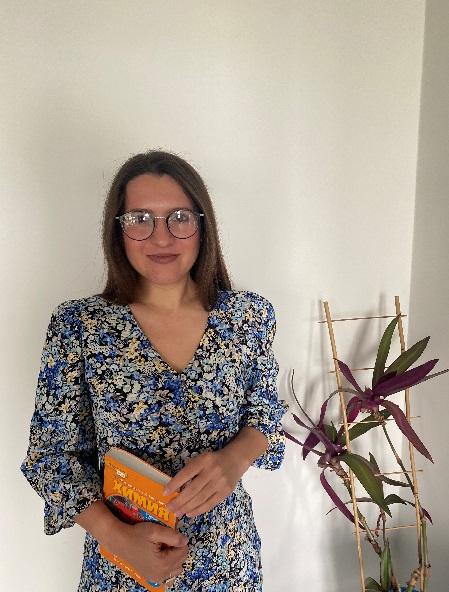 Общие сведенияОбщие сведенияОбщие сведенияМуниципальное образование Муниципальное образование город-курорт ГеленджикНаселенный пункт Населенный пункт село ДивноморскоеДата рождения (день, месяц, год)Дата рождения (день, месяц, год)16.12.1992г.Место рождения Место рождения Мурманская областьАдрес личного сайта, страницы на сайте образовательного учреждения, блога и т. д., где можно познакомиться с участником и публикуемыми им материаламиАдрес личного сайта, страницы на сайте образовательного учреждения, блога и т. д., где можно познакомиться с участником и публикуемыми им материаламиhttps://gel-school-12.ru/zakutilina/ Адрес сайта  образовательной организацииАдрес сайта  образовательной организацииhttp://gel-school-12.ru/ 2. Работа2. Работа2. РаботаМесто работы (наименование образовательного учреждения в соответствии с уставом) Место работы (наименование образовательного учреждения в соответствии с уставом) МАОУ СОШ №12 им. Маршала ЖуковаЗанимаемая должность Занимаемая должность учитель Преподаваемые предметы Преподаваемые предметы химияКлассное руководство в настоящеевремя, в каком классе Классное руководство в настоящеевремя, в каком классе Классный руководитель 6 «б» классаОбщий трудовой педагогический стаж (полных лет на момент заполнения анкеты) Общий трудовой педагогический стаж (полных лет на момент заполнения анкеты) 6 летКвалификационная категория Квалификационная категория I категорияПочетные звания и награды (наименования и даты получения) Почетные звания и награды (наименования и даты получения) нет3. Образование3. Образование3. ОбразованиеНазвание и год окончания учреждения профессионального образования Название и год окончания учреждения профессионального образования СПбГАУ, 2015годАНО ДПО «УрИПКиП», 2016Специальность, квалификация по диплому Специальность, квалификация по диплому ученый агроном учитель химииучитель биологииДополнительное профессиональное образование за последние три года (наименования образовательных программ, модулей, стажировок и т. п., места и сроки их получения) Дополнительное профессиональное образование за последние три года (наименования образовательных программ, модулей, стажировок и т. п., места и сроки их получения) «Информационно-коммуникативные технологии как средство реализации требований ФГОС», г. Санкт-Петербург.«Методика обучения предметам естественнонаучного цикла с позиции ФГОС», г. Санкт-Петербург.«Организация работы с гетерогенными группами обучающихся», г Санкт-Петербург«Совершенствование профессиональных компетенций педагогов в области технологий формирования функциональной грамотности обучающихся» г. Краснодар,Знание иностранных языков (укажите уровень владения) Знание иностранных языков (укажите уровень владения) Английский язык (Уровень B1. Threshold or intermediate)Ученая степеньУченая степеньнетОсновные публикации (в т.ч. брошюры, книги)Основные публикации (в т.ч. брошюры, книги)Гультяева Е.И., Беспалова Л.А., Аблова И.Б., Шайдаюк Е.Л., ХудокормоваЖ.Н., Караваева Д.А., Титова Ю.А. Злаковые травы - резерваторы инфекциивидов ржавчины для озимой мягкой пшеницы на Северном КавказеРоссии //Вавиловский журнал генетики м селекции.2015. WoS4. Общественная деятельность4. Общественная деятельность4. Общественная деятельностьУчастие в общественных организациях (наименование, направление деятельности и дата вступления)Участие в общественных организациях (наименование, направление деятельности и дата вступления)Клуб любителей большого тенниса, спортивное, 2019годУчастие в деятельности управляющего (школьного) советаУчастие в деятельности управляющего (школьного) советапринимаю участие в школьных мероприятиях5. Семья5. Семья5. СемьяСемейное положение (фамилия, имя, отчество и профессия супруга)Семейное положение (фамилия, имя, отчество и профессия супруга)замужем (Закутилин Денис Игоревич, инженер)Дети (имена и возраст)Дети (имена и возраст)нет6. Досуг6. Досуг6. ДосугХобби Хобби Участие в интеллектуальных играх: «мозгобойня», «квизиум»Спортивные увлечения Спортивные увлечения Большой теннис, велосипедный туризмСценические талантыСценические талантыАктерское мастерство7. Контакты7. Контакты7. КонтактыМобильный телефон с междугородним кодом Мобильный телефон с междугородним кодом 8(921)-429-48-56Рабочая электронная почта Рабочая электронная почта karavaeva.danechka@yandex.ruЛичная электронная почтаЛичная электронная почтаkaravaeva.danechka@yandex.ru8. Профессиональные ценности8. Профессиональные ценности8. Профессиональные ценностиПедагогическое кредо участника Никогда не сдаваться Никогда не сдаваться Почему нравится работать в школе Это постоянный адреналин Это постоянный адреналин Профессиональные и личностные ценности, наиболее близкие участникуКоммуникативность, находчивость, стрессоустойчивость, открытость Коммуникативность, находчивость, стрессоустойчивость, открытость В чем, по мнению участника, состоит основная миссия победителя конкурса «Учитель года Геленджика»Продвижение профессии учитель, укрепление статуса учитель в обществе.Продвижение профессии учитель, укрепление статуса учитель в обществе.9. Приложения9. Приложения9. ПриложенияСведения для проведения открытого урока (класс, предмет, перечень необходимого оборудования)9 класс, химия, реактивы, интерактивная доска, колонки.9 класс, химия, реактивы, интерактивная доска, колонки.Подборка цветных фотографий в электронном виде:   1. Портретная – 1 шт.;   2. Жанровая (с учебного занятия, внеклассного мероприятия, педагогического совещания и т. п.) – 5 шт.Представляется на компакт-диске в формате JPEG («*.jpg») с разрешением не менее 300 точек на дюйм без уменьшения исходного размераПредставляется на компакт-диске в формате JPEG («*.jpg») с разрешением не менее 300 точек на дюйм без уменьшения исходного размера